Associated Student Government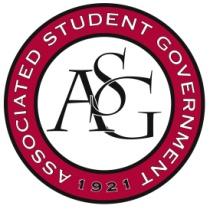 University of ArkansasASG Senate Resolution No. 23Author(s): Director of External Relations Trevor Villines, Senator Jesse Kloss, Senator Drake MoudySponsor(s): Senator Kianna Sarvestani, Senator Christine Carroll, Senator Mariam Siddiqui, Senator Clay Smith, Senator Strohmann Breeding, Senator Noah Bradshaw, Senator Elonay Gete, Senator Brandon Davis, Senator Emma Cleaver, Senator Josie Dubois, Senator Kathryn Woolsey, Senator Jared PinkertonA Resolution Supporting the Adoption of the Slogan “Students First”
Whereas,	The Associated Student Government acts as an organized voice for all students of the University of Arkansas; and
 Whereas,	In order to act as a unified voice for all students, ASG must recognize the importance of putting students first and foremost in all endeavors; and Whereas,	ASG does not have an official slogan or motto; andWhereas,        Article VII, Section 3, Subsection A of the ASG Constitution states "ASG agents shall think in terms of students first"; andWhereas,	 Many have co-opted the phrase “Students First” when acting as an agent of ASG; thenBe it therefore resolved:	The Associated Student Government Senate adopts the phrase “Students First” as the official slogan and motto for the Associated Student Government Senate and suggests that other branches follow suit, in order to serve as a reminder of the organization’s purpose. Official Use OnlyAmendments: 										Vote Count:  	Aye 	acclimation	 	Nay 		 	Abstentions 		Legislation Status: 	Passed  yes    	Failed 		 	Other 			___________________________			________________Colman Betler, ASG Chair of the Senate	Date___________________________			________________Andrew Counce, ASG President	Date